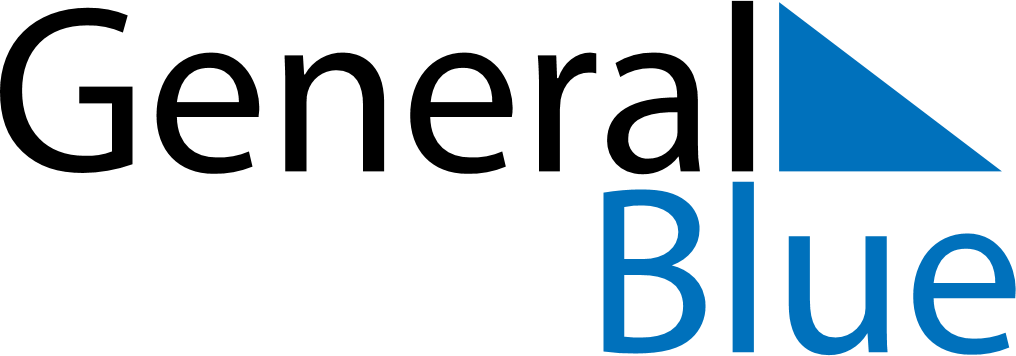 August 2024August 2024August 2024August 2024August 2024August 2024Lakselv, Troms og Finnmark, NorwayLakselv, Troms og Finnmark, NorwayLakselv, Troms og Finnmark, NorwayLakselv, Troms og Finnmark, NorwayLakselv, Troms og Finnmark, NorwayLakselv, Troms og Finnmark, NorwaySunday Monday Tuesday Wednesday Thursday Friday Saturday 1 2 3 Sunrise: 1:48 AM Sunset: 11:04 PM Daylight: 21 hours and 16 minutes. Sunrise: 1:56 AM Sunset: 10:56 PM Daylight: 20 hours and 59 minutes. Sunrise: 2:04 AM Sunset: 10:48 PM Daylight: 20 hours and 43 minutes. 4 5 6 7 8 9 10 Sunrise: 2:12 AM Sunset: 10:40 PM Daylight: 20 hours and 28 minutes. Sunrise: 2:19 AM Sunset: 10:33 PM Daylight: 20 hours and 14 minutes. Sunrise: 2:25 AM Sunset: 10:26 PM Daylight: 20 hours and 0 minutes. Sunrise: 2:32 AM Sunset: 10:19 PM Daylight: 19 hours and 47 minutes. Sunrise: 2:38 AM Sunset: 10:13 PM Daylight: 19 hours and 34 minutes. Sunrise: 2:44 AM Sunset: 10:06 PM Daylight: 19 hours and 22 minutes. Sunrise: 2:50 AM Sunset: 10:00 PM Daylight: 19 hours and 10 minutes. 11 12 13 14 15 16 17 Sunrise: 2:55 AM Sunset: 9:54 PM Daylight: 18 hours and 58 minutes. Sunrise: 3:01 AM Sunset: 9:48 PM Daylight: 18 hours and 47 minutes. Sunrise: 3:06 AM Sunset: 9:43 PM Daylight: 18 hours and 36 minutes. Sunrise: 3:12 AM Sunset: 9:37 PM Daylight: 18 hours and 25 minutes. Sunrise: 3:17 AM Sunset: 9:31 PM Daylight: 18 hours and 14 minutes. Sunrise: 3:22 AM Sunset: 9:26 PM Daylight: 18 hours and 3 minutes. Sunrise: 3:27 AM Sunset: 9:20 PM Daylight: 17 hours and 53 minutes. 18 19 20 21 22 23 24 Sunrise: 3:32 AM Sunset: 9:15 PM Daylight: 17 hours and 42 minutes. Sunrise: 3:37 AM Sunset: 9:09 PM Daylight: 17 hours and 32 minutes. Sunrise: 3:42 AM Sunset: 9:04 PM Daylight: 17 hours and 22 minutes. Sunrise: 3:47 AM Sunset: 8:59 PM Daylight: 17 hours and 12 minutes. Sunrise: 3:51 AM Sunset: 8:54 PM Daylight: 17 hours and 2 minutes. Sunrise: 3:56 AM Sunset: 8:49 PM Daylight: 16 hours and 52 minutes. Sunrise: 4:00 AM Sunset: 8:44 PM Daylight: 16 hours and 43 minutes. 25 26 27 28 29 30 31 Sunrise: 4:05 AM Sunset: 8:38 PM Daylight: 16 hours and 33 minutes. Sunrise: 4:09 AM Sunset: 8:33 PM Daylight: 16 hours and 23 minutes. Sunrise: 4:14 AM Sunset: 8:28 PM Daylight: 16 hours and 14 minutes. Sunrise: 4:18 AM Sunset: 8:23 PM Daylight: 16 hours and 5 minutes. Sunrise: 4:23 AM Sunset: 8:18 PM Daylight: 15 hours and 55 minutes. Sunrise: 4:27 AM Sunset: 8:14 PM Daylight: 15 hours and 46 minutes. Sunrise: 4:31 AM Sunset: 8:09 PM Daylight: 15 hours and 37 minutes. 